Moving Picture, Audio and Data Coding by Artificial Intelligencewww.mpai.communityM(number assigned by secretariat)yyyy/mm/ddSourceTitleTargetMPAI CommunityMPAI Community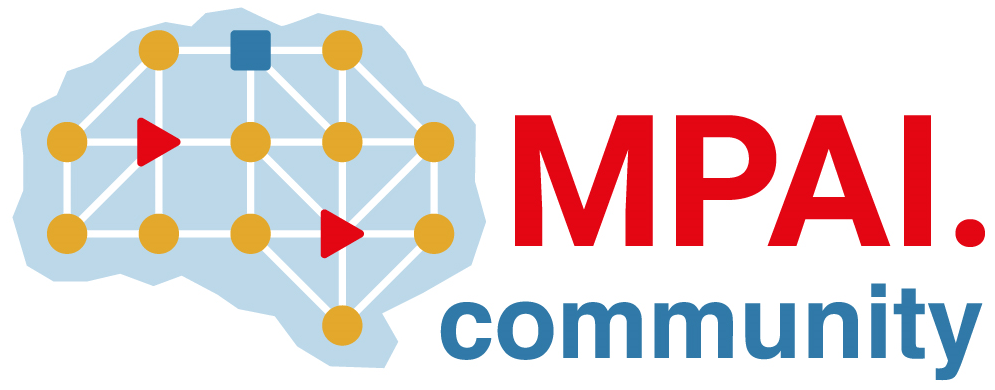 